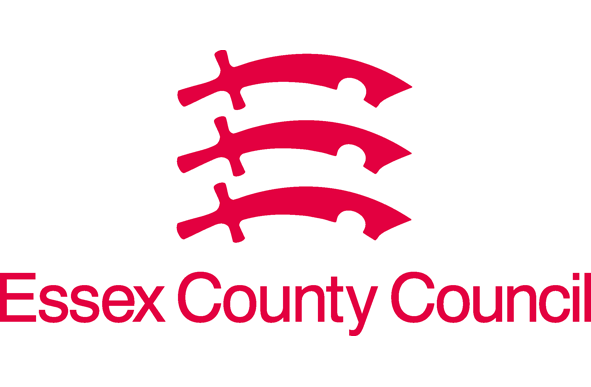 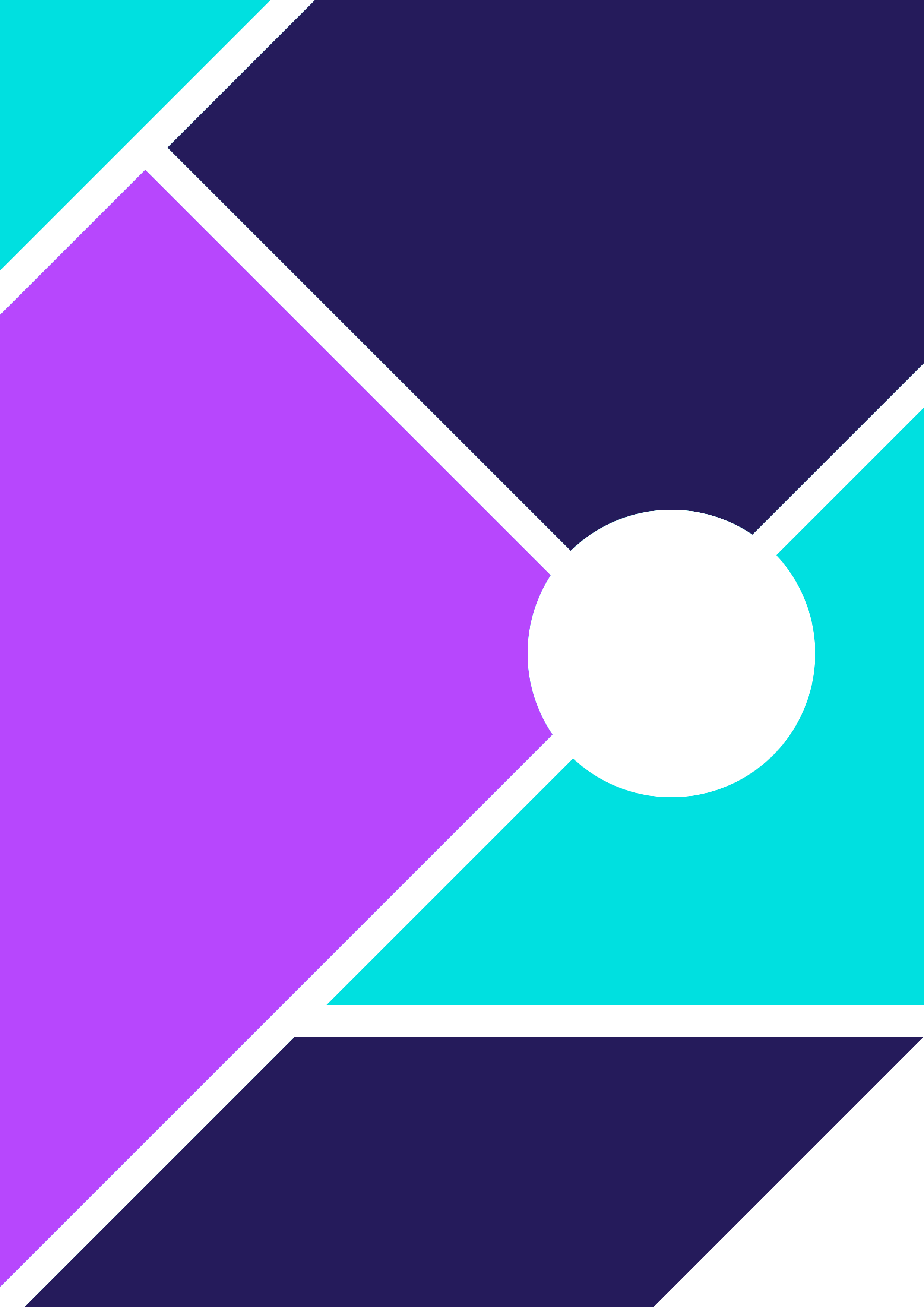 Pupil VoicePlease choose which Child Voice Form you wish to usePupil Voice ReceptionCompleted withDateIf no form has been completed, how has the pupil's voice been captured?ALL ABOUT ME AND WHAT I FEEL... - RECEPTIONThings I enjoy doing at homeThings I enjoy doing at schoolThings I need help withFor Virtual School use only:Pupil Voice